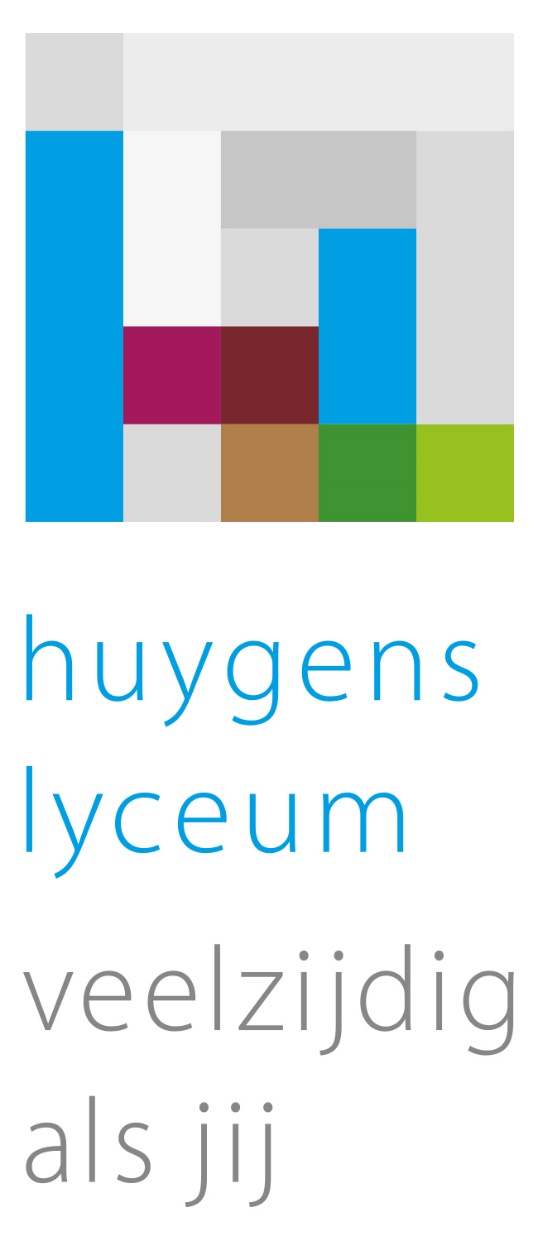 ONDERSTEUNINGSPLANHuygens LyceumEINDHOVENSCHOOLJAAR2021-2022Inhoudsopgave1. Inleiding									blz. 72. Uitgangspunten								blz. 83. Eerstelijns ondersteuning							blz. 8   3.1 Onderwijs in de afdeling   3.2 Begeleiding van leerlingen in de afdeling        3.2.1 Inleiding        3.2.2 Mentoren        3.2.3 Leerlingcoördinatoren        3.2.4 Afdelingsleiders        3.2.5 Vertrouwenspersonen        3.2.6 Vertrouwensleerlingen        3.2.7 Minimentoren4. Tweedelijns ondersteuning							blz. 11   4.1 Ondersteuningscoördinator        4.1.1 Zorg Advies Team Overleg        4.1.2 Toeleiding tot de tweedelijns ondersteuning   4.2 Leerlingen met een extra ondersteuningsbehoefte         4.2.1 De basisondersteuning        4.2.2 De extra ondersteuning         4.2.3  Leerlingen met een extra ondersteuningsbehoefte (OPP-leerlingen)    4.3 Voorzieningen in de basisondersteuning        4.3.1   Screening        4.3.2   SOVA-training        4.3.3   Remedial teacher        4.3.4   Schoolpsycholoog        4.3.5   Schoolmaatschappelijk werk        4.3.6   Leerplichtambtenaar        4.3.7   GGD        4.3.8   Politie Eindhoven Zuid  4.4 Voorzieningen in de extra ondersteuning        4.4.1  Interne begeleiding        4.4.2  Groeps-RT        4.4.3  Begeleiding (hoog)begaafden        4.4.3  Huiswerkbegeleiding         4.4.4  Externe begeleiding5. Derdelijns ondersteuning							blz. 16   5.1 Verwijzing via de huisarts   5.2 Verwijzing via WIJEindhoven/Bureau Jeugdondersteuning   5.3 Verwijzing via de Permanente Commissie Leerlingenondersteuning (PCL)   5.4 Verwijzing via Raad van Kinderbescherming6.  Bijlagen									blz. 17   6.1 Ondersteuningskaart   6.2 Voorzieningen in de extra ondersteuning         6.2.1 Interne begeleiding         6.2.2 Groeps-RT         6.2.3 Begeleiding (hoog)begaafden         6.2.4 Huiswerkbegeleiding        6.2.5 Externe begeleiding1. InleidingHet Huygens Lyceum wil uitdagend onderwijs bieden aan alle leerlingen die voldoen aan de toelatingscriteria voor één van de onderwijsvormen die de school aanbiedt (havo of vwo). Indien leerlingen extra aandacht of voorzieningen nodig hebben, zal de school zo veel als mogelijk hieraan tegemoet komen. Telkens zal zij de vraag moeten beantwoorden of ze in staat is de specifieke ondersteuningsbehoefte van de leerling te verzorgen. De school kent namelijk haar grenzen in de breedte van het aannamebeleid en de diepgang van het ondersteuningsaanbod. Bij bijzondere ondersteuningsaanvragen zal een afweging gemaakt moeten worden: kan op deze ondersteuningsvraag ingegaan worden of gaat die de deskundigheid van de medewerkers of de kracht van de organisatie te boven? De leerlingenondersteuning op het Huygens Lyceum vormt een integraal onderdeel van het onderwijsproces. De docenten zijn de eerst betrokkenen bij de vormgeving en de uitvoering van de leerlingenondersteuning. Hierbij heeft de mentor een spilfunctie. De school hanteert het principe dat elke docent in principe actief kan zijn als mentor en de leerlingen volgt bij studievoortgang, loopbaanoriëntatie en sociaal-emotionele ontwikkeling. De docenten/mentoren vormen de eerstelijns functionarissen en worden ondersteund door tweedelijns deskundigen die aan de school verbonden zijn, zoals de schoolpsycholoog, de remedial teacher en de ondersteuningscoördinator. In bijzondere gevallen zal specialistische deskundigheid buiten de school gezocht worden bij derdelijns functionarissen, zoals Jeugdzorg.2. UitgangspuntenDe school streeft naar integrale leerlingenondersteuning via een heldere ondersteuningsstructuur, aangevuld met specifieke leerlingenondersteuning. Dit houdt in dat het geven van ondersteuning een integraal onderdeel is van het dagelijks werk van alle docenten; deze eerstelijns ondersteuning wordt beschreven in hoofdstuk 3. In hoofdstuk 4 komt de tweedelijns ondersteuning aan de orde. Deze kenmerkt zich door het bieden van hulp binnen de school, maar buiten de lessen, door specialisten. In hoofdstuk 5 wordt de derdelijns ondersteuning beschreven, die geboden wordt door specialisten die geen deel uitmaken van de school.3. EerstelijnsondersteuningIn de eerste lijn vindt het primaire proces plaats. Ondersteuning voor alle leerlingen is ingebed in het hele onderwijsproces. Deze wordt gerealiseerd in een aantal lagen:Docenten die lesgeven aan een klasMentorenLeerlingcoördinatorenAfdelingsleidersVertrouwensleerlingenVertrouwensdocenten3.1  Onderwijs in de afdelingDocenten in een afdeling zijn verantwoordelijk voor het:Uitvoeren van de lessenPedagogisch-didactisch klimaat binnen de lessenOndersteunen van leerlingen die achterblijven bij het onderwijsprogrammaSignaleren van achterstanden of juist het nodig hebben van extra uitdaging, het signaleren van persoonlijke problemen van leerlingen en het bespreken ervan met de mentor Inbrengen van knelpunten op pedagogisch of didactisch niveau in het algemeen of betreffende individuele leerlingen in de rapport/jaarlaagvergaderingen3.2  Begeleiding van leerlingen in de afdeling3.2.1   InleidingBinnen de afdeling nemen de mentoren een centrale plaats in. Gaat het om relatief eenvoudige problemen, dan zal de leerling deze problemen met zijn/haar mentor bespreken en zal de mentor meestal in staat zijn de leerling juiste adviezen te geven. Bij minder eenvoudige problemen zal de mentor de hulp inroepen van de leerlingcoördinator die op zijn/haar beurt de personen binnen de school in kan schakelen die meer specifieke hulp kunnen geven (zie hoofdstuk 4). De vertrouwensleerlingen en de vertrouwensdocenten zijn een specifieke aanvulling op de eerstelijns ondersteuning van de mentor. 3.2.2   Mentoren   De mentor is de eerstaangewezen contactpersoon voor de leerling: de spil in de eerstelijns ondersteuning. Iedere klas heeft een mentor die de leerlingen begeleidt. In de brugklassen verzorgt de mentor studielessen. In deze lessen wordt aandacht besteed aan studievaardigheden waaronder het omgaan met huiswerkIn het schooljaar 2017-2018 zijn we in de brugklas met het Huygens Leren gestart. De leerlingen starten iedere dag met een VIP- les, geleid door de mentor. Het doel van deze lessen is leerlingen te helpen zichzelf te leren kennen: wat kan ik goed, wat vind ik leuk, wat is moeilijk voor me? Dit alles onder coachende begeleiding van de mentor en vastgelegd in een portfolio. Vervolgens wordt er gewerkt aan de ontwikkeling van vaardigheden die nodig zijn om goed te kunnen functioneren, zowel binnen de lessen als daarbuiten. Het belangrijkste doel is om leerlingen meer eigenaarschap te geven over hun eigen leerproces, zodat zij hier meer bij betrokken raken en het leren meer duurzaam plaats vindt. Na de VIP- les heeft de leerling een aantal VAK-lessen, gericht op kennis en vak inhoud. En dan zijn er nog VERDER- lessen, op drie dagen per week. Lessen die de leerling VERDER brengen, VERDER leren kijken, kortom waar de leerling VERDER mee komt, gedreven en bepaald door eigen interesses en kwaliteiten. Dit vindt plaats d.m.v. vakoverstijgende projecten, binnen een thema. Ook ondersteuning en verrijking vindt plaats tijdens deze lessen. De VIP-, VAK- en VERDER- lessen staan niet los van elkaar: de aangeleerde vaardigheden komen terug in al deze lessen. De komende jaren zal deze Koers uitgerold worden naar de hogere leerjaren.De mentor heeft de volgende taken:Volgen van de onderwijsprestaties van de leerlingenZorgdragen voor het welbevinden van leerlingenSignaleren van gedragsveranderingen van leerlingenHouden van systematische begeleidingsgesprekkenContact onderhouden tussen school en oudersSamen met de afdelingsleider voorbereiden van leerlingbespreking op de rapportvergaderingen De brugklasmentor kent nog enkele extra taken:zorgdragen voor de kennismaking met school, klasgenoten etc.begeleiden van het brugklaskampintensief contact onderhouden als mentor met de brugklasleerling en zijn of haar oudersadviseren qua schoolniveau (vmbo – havo – atheneum – gymnasium). Indien het advies vmbo blijkt te zijn en de leerling moet van school dan heeft de mentor hier een begeleidende rol in (i.s.m.de afdelingsleider)3.2.3 LeerlingcoördinatorenDe leerlingcoördinator heeft de volgende taken:  neemt, indien nodig, pedagogische maatregelen met betrekking tot te laat komen, ongeoorloofd verzuim en verwijderingen uit de les (met uitzondering van schorsingen). is (mede)verantwoordelijk voor de goede gang van zaken tijdens informatiebijeenkomsten/spreekavonden/schoolfeesten voor ouders en/of leerlingen.Organiseert (mede) schoolactiviteiten voor de jaarlaag.levert zijn aandeel in organisatie, begeleiding en toezicht van de locatie. is voor zijn afdeling verantwoordelijk voor het verzuimbeleid ( o.a. kortdurend verlof). onderhoudt contacten met leerplichtambtenaar. is, naast de mentor, contactpersoon voor ouders met betrekking tot langdurige ziekte/afwezigheid van leerlingen. draagt zorg voor het bijhouden en administratief verwerken van alle relevante leerling-gegevens in het leerlingvolgsysteem.  organiseert, structureert en evalueert de leerlingenbesprekingen/rapportvergaderingen van zijn afdeling.   regelt de klassenindeling en eventuele klassenwijzingen van zijn afdeling. regelt de dagelijkse gang van zaken in zijn afdeling met betrekking tot leerling-zaken. overlegt met afdelingsleider, mentoren, decaan, ouders, leerlingen en indien nodig met de ondersteuningscoördinator.3.2.4   Afdelingsleiders De school is verdeeld in 3 afdelingen die ieder aangestuurd worden door een afdelingsleider. Hij/ zij zorgt voor afstemming van onderwijs en ondersteuning binnen deze afdeling. De afdelingsleider zorgt  voor ontwikkeling, uitvoering en evaluatie van het onderwijs binnen de leerjaren door:leiding te geven op alle taakvelden binnen de door de rector vastgestelde kaders.het voeren van voortgangsgesprekken met docenten uit zijn/haar afdeling.het ontwikkelen van onderwijskundige zaken binnen de jaarlaag.het bewaken van de uitvoering van het onderwijs binnen de leerjaren.het coördineren van de toetsing en afsluiting binnen de leerjaren.het voorbereiden, leiden en afwikkelen van rapportvergaderingen.het organiseren en leiden van het mentorenoverleg.deelnemen aan de stafvergadering op de locatie.het zorgen voor de voorlichting en informatievoorziening naar leerlingen en ouders; organiseren van ouderavonden.assistentie bij de organisatie van de examens.het mede organiseren van open dag, introductiedag, werkweek, projectweek, stageweek, excursies, enz.het zorgen voor de feitelijke regeling van de toelating van leerlingen en de indeling in klassen en clusters.toezicht houden op het actualiseren van de leerlingengegevens en het doorgeven van deze gegevens aan de administratie.het zorgdragen voor de absentiecontrole en de opvang van uit de les verwijderde leerlingen. contact houden met toeleverende scholen en het vervolgonderwijs.3.2.5   VertrouwenspersonenDe vertrouwenspersonen zijn 2 docenten die beschikbaar zijn voor leerlingen voor wie niet alles op school “alleen maar leuk” is en die met iemand over hun problemen willen praten. Het kan daarbij ook gaan om problemen in de thuissituatie of in het algemeen problemen buiten school die hun weerslag kunnen hebben op hun welbevinden en (dus) mogelijk ook op hun resultaten. Zij zijn verder de steun en toeverlaat van de vertrouwensleerlingen, die op basis van hun laagdrempeligheid misschien nog net iets makkelijker aanspreekpunt kunnen zijn voor leerlingen met problemen.3.2.6   VertrouwensleerlingenLeerlingen kunnen bij de vertrouwensdocenten terecht als zij in de privésfeer of op school moeilijkheden hebben en die liever niet met hun mentor of afdelingsleider bespreken. 3.2.7  MinimentorenDe minimentoren zijn leerlingen uit de bovenbouw die vanaf de kennismakingsdag tot het einde van klas 1 aan een brugklas gekoppeld worden . Een brugklasser kan, behalve bij zijn/haar mentor, bij een minimentor terecht met zijn vragen of problemen.  

4. Tweedelijns ondersteuningIn de tweedelijns ondersteuning komen leerlingen die in de eerste lijn onvoldoende geholpen kunnen worden. Leerlingen kunnen daar zowel op cognitief als sociaal-emotioneel terrein hulp krijgen. Voor deze leerlingen vormt de tweedelijns ondersteuning een vangnet.4.1  OndersteuningscoördinatorIn de tweedelijns ondersteuning is de ondersteuningscoördinator de spil. De ondersteuningscoördinator adviseert bij het verbeteren van de ondersteuningsstructuur en ziet toe op de uitvoering van de ondersteuning zoals die is afgesproken. De ondersteuningscoördinator heeft zowel oog voor de preventieve als de curatieve ondersteuning binnen de school. De ondersteuningscoördinator houdt zich in eerste instantie bezig met drie groepen leerlingen:OPP-leerlingen: dit zijn leerlingen die gebruik maken van een ondersteuningsvoorziening die gefinancierd  wordt vanuit het samenwerkingsverband. Voor deze leerlingen moet een ontwikkelingsperspectief(OPP) opgesteld zijn.Leerlingen die het traject ingaan waardoor ze aanspraak kunnen maken op een plaats in een ondersteuningsvoorziening die gefinancierd wordt vanuit het samenwerkingsverband.Leerlingen die (tijdelijk) extra ondersteuning nodig hebben die de basisondersteuning niet kan bieden.De volgende taken zijn hierbij te onderscheiden:a. beleid en beleidsvoorbereidingOpzetten, uitbreiden en verbeteren van de ondersteuningsstructuurBewaken van de ondersteuning binnen de schoolInventariseren van ondersteuningsbehoefte bij leerlingen binnen de school, op verzoek van de afdelingsleiderSchrijven en actueel houden van het ondersteuningsplanb. taken i.v.m. interne ondersteuningsteamBijeenroepen en voorzitten van de zorgadviesteam bijeenkomsten (ZAT)Bespreken van aangemelde leerlingenOrganiseren en leiden van overleggen m.b.t. OPP-leerlingenOndersteunen van de teamledenZorgdragen voor scholing van teamledenWerkafspraken maken en vastleggenBijhouden faciliteitenlijst leerlingenFaciliteiten eindexamenleerlingen vaststellen i.o.m. betreffende afdelingsleiders Praktische zaken(bv uitschrijven en distribueren van faciliteitenpas)  regelen en coördinerenContacten onderhouden met externe deskundigenTerugkoppeling naar mentorenMentoren ondersteunen bij de uitvoering van mentortaken rondom de in het ondersteuningsoverleg bekende leerlingc. preventieve ondersteuningOndersteuning aanname nieuwe leerlingenGesprekken met ouders over aanname van leerlingen met een extra ondersteuningsbehoefteLeerlingcoördinatoren inlichten over eventueel onderwijs belemmerende factoren bij bepaalde leerlingenZorgen voor voorlichting voor de OPP-begeleiders4.1.1   Zorg Advies Team overleg4 x per jaar organiseert de ondersteuningscoördinator een overleg van het Zorg Advies Team (ZAT). Dit team bestaat uit schoolpsycholoog, schoolmaatschappelijk werker, GGD-arts, leerplichtambtenaar, afdelingsleider en ondersteuningscoördinatoren. In het overleg worden individuele leerlingen besproken, maar indien nodig kan het overleg ook betrekking hebben op algemene onderwerpen zoals drugs of (cyber)pesten. De data van deze overleggen worden jaarlijks opgenomen in de datumlijst. 4.1.2 Toeleiding tot tweedelijns ondersteuningDe toegang tot de tweedelijnsondersteuning vindt op vijf manieren plaats:Als verwijzing vanuit de basisschool. Overleg tussen ouders, ondersteuningscoördinator , leerlingcoördinator en leerkracht basisschool is noodzakelijk.Als verwijzing volgend uit de leerlingbespreking op b.v. een rapport/ jaarlaag- vergaderingAls verwijzing van een leerlingcoördinator, eventueel na overleg met een mentor, als gebleken is dat:de cijfers achterblijveneen leerling vaak afwezig is door bijvoorbeeld ziekte of ongeoorloofd verzuimer sprake is van sociaal-emotionele problematiekOp verzoek van ouders of leerling zelf Voortvloeiend uit vormen van screening (intern of extern b.v. dyslexie)Alle leerlingen die tweedelijnsondersteuning nodig lijken te hebben, worden door de leerlingcoördinator aangemeld bij de ondersteuningscoördinator. Deze bepaalt, in samenspraak met de leerlingcoördinator, andere deskundigen en de ouders, of en welke begeleiding gewenst is voor de leerling. De ondersteuningscoördinator is tevens degene die het aanspreekpunt is voor de deskundigen die de betreffende leerling begeleiden. De ondersteuningscoördinator houdt de betreffende afdelingsleider afdoende op de hoogte van de ontwikkelingen m.b.t. de begeleiding van de leerling, aangezien de integrale eindverantwoordelijkheid voor de leerlingen bij de afdelingsleider ligt.4.2  Leerlingen met een ondersteuningsbehoefte4.2.1 De basisondersteuningVoor leerlingen met een lichte ondersteuningsbehoefte.  Veelal is het voor hen voldoende als ze hulp uit de basisondersteuning aangeboden krijgen.Wanneer blijkt dat dit niet voldoende is voor een leerling kan deze leerling gebruik gaan maken van de extra ondersteuning die de school biedt.4.2.2 De extra ondersteuningVoor leerlingen met een wat zwaardere ondersteuningsbehoefte die niet genoeg hebben aan de basisondersteuning en die gebruik maken/gaan maken van ondersteuningsvoorzieningen die gefinancierd worden door het samenwerkingsverband. Voor hen moet een ontwikkelingsperspectiefplan(OPP) opgesteld worden. De toegekende gelden hiervoor mogen naar eigen inzicht van de school worden ingezet en zijn niet leerlinggebonden. Jaarlijks is er een terugkoppeling naar het samenwerkingsverband om de inzet van der gelden te verantwoorden.4.2.3 Leerlingen met een extra ondersteuningsbehoefte (OPP-leerlingen)Leerlingen met extra ondersteuningsbehoefte kunnen op het Huygens Lyceum onderwijs volgen:Als zij de capaciteiten en mogelijkheden hebben binnen de wettelijke termijnen examen af te leggen binnen het type onderwijs waarvoor zij ingeschreven staan.Als zij in staat zijn binnen de bestaande klassen klassikaal onderwijs te volgen.Als er overeenkomstig de wettelijke voorschriften een ontwikkelingsperspectief(OPP) opgesteld is voor de leerling samen met de ouders, de OPP-begeleider en de ondersteuningscoördinator, waar alle partijen zich in kunnen vinden.Voor wat betreft het reguliere groot overleg tussen ouders en school, is de ondersteuningscoördinator verantwoordelijk voor het bij elkaar roepen van dat overleg en het bewaken van de afspraken. Voor de bewaking van de budgetten en de financiële afhandeling van e.e.a. is de rector verantwoordelijk.4.3 Voorzieningen in de basisondersteuning4.3.1 Screening Screening van leerlingen vindt structureel op de volgende manier plaats:Bij binnenkomst in de brugklas, krijgen alle leerlingen enige testen voorgelegd, die tot doel hebben leerproblemen op te sporen:Nederlands dicteeLeesvaardigheid testDe remedial teacher neemt deze toetsen door en bepaalt welke actie er ondernomen moet worden.Leerlingen worden in de onderbouw gescreend op reken, taal - en leesvaardigheid              Op de ondersteuningskaart(bijlage 6.3) staat het eventuele vervolgtraject aangegeven.4.3.2  SOVA-TrainingSOVA- training staat voor Sociale Vaardigheidstraining. Het doel van deze training is om de leerlingen sociale vaardigheden aan te leren die hen in staat stellen op een betere manier contacten aan te gaan met leeftijdgenoten. De leerlingen werken hierbij in een groep gedurende een aantal bijeenkomsten. Ze krijgen hierbij opdrachten en ondersteuning d.m.v. groepsgesprekken.4.3.3  Remedial teacherRemedial teaching houdt zich bezig met leerproblemen, zowel algemeen (dyslexie, dyscalculie, planningsproblemen) als vakspecifiek. De remedial teacher kan een leerling maximaal vijf keer begeleiden op kosten van de school. Als blijkt dat er langere of meer deskundige hulp nodig is, verwijst hij/zij door naar deskundigen buiten school (derdelijns ondersteuning). Leerlingen die een dyslexieverklaring bezitten van een erkend orthopedagoog, kunnen in aanmerking komen voor een faciliteitenpasje, waarop de compenserende faciliteiten voor de betreffende leerling vermeld staan. De remedial teacher zorgt dat de ondersteuningscoördinator de informatie krijgt om de aanmaak, uitgifte en distributie van het pasje te kunnen regelen. 4.3.4  SchoolpsycholoogDe schoolpsycholoog kan ingeschakeld worden bij problemen die niet direct op leergebied liggen, maar b.v. te maken hebben met vermoede faalangst, bepaalde omstandigheden thuis, concentratieproblemen. De begeleiding is maximaal vijf keer op kosten van de school. De schoolpsycholoog zal verwijzen naar deskundigen buiten school (derdelijns ondersteuning) als de problemen te gecompliceerd lijken om binnen het bereik van vijf keer tot resultaten te komen.4.3.5  Schoolmaatschappelijk werkDe school heeft twee uur per week de beschikking over een maatschappelijk werkster, betaald vanuit de gemeente Eindhoven. Deze kan ingezet worden voor huisbezoek, als er twijfels zijn over de thuisomstandigheden van een leerling. Zij kan tevens adviezen geven aan de ondersteuningscoördinator als die daarom verzoekt en zij kan gesprekken met leerlingen voeren. Ook in het doorverwijzen door de schoolpsycholoog naar b.v. de juiste instanties kan schoolmaatschappelijk werk een rol spelen.4.3.6  LeerplichtambtenaarHet Huygens Lyceum heeft een vaste leerplichtambtenaar voor alle leerlingen, dus onafhankelijk van de woonplaats. De afdelingsleider/de ondersteuningscoördinator schakelt deze ambtenaar in bij ongeoorloofde afwezigheid van leerlingen.4.3.7  GGDDe manier waarop jongeren leven, heeft invloed op hun gezondheid. Een gezonde leefstijl is belangrijk om gezond op te groeien. In klas 2 en 4 komt de GGD op school. De GGD doet dan onderzoek naar gezondheid en leefstijl. Bij geconstateerde problemen volgen er vervolgacties via verpleegkundige of schoolarts.4.3.8  Politie Eindhoven ZuidAfdelingsleiders hebben contact met de politie Eindhoven Zuid in het geval van ernstige (eventueel criminele) situaties binnen de school en houden de politie tevens op de hoogte van incidenten m.b.t. leerlingen op weg van en naar school.Indien de situatie daarom vraagt, kan de ondersteuningscoördinator besluiten bovengenoemde externe deskundigen bij elkaar te roepen voor een zorgadviesteam bijeenkomst (ZAT).4.4  Voorzieningen in de extra ondersteuning4.4.1  Interne begeleidingDe school beschikt over docenten die gespecialiseerd zijn in het begeleiden van leerlingen met autisme of AD(H)D (OPP-begeleiders). Zij begeleiden deze leerlingen bij hun schoolse taken en op sociaal-emotioneel gebied. De ondersteuningscoördinator is verantwoordelijk voor de contacten met de OPP- begeleiders en tevens voor het op peil houden van het aantal benodigde begeleiders en hun kennis d.m.v. bijscholing of intervisie. Deze voorziening zit in de extra ondersteuning die de school biedt en is dus niet voor iedere leerling toegankelijk. (zie bijlage 6.2)4.4.2  Groeps-RTVoor kinderen die met een extra ondersteuningsvraag zijn aangemeld, biedt de school in de brugklas Remedial Teaching in groepjes aan. Deze lessen worden gegeven in kleine groepjes. De groepjes worden begeleid door 2 gespecialiseerde docenten die de kinderen leren hoe zij het beste huiswerk kunnen leren, maken, plannen en organiseren. Omdat deze lessen in een kleine groep gegeven worden, kan er ook ingespeeld worden op andere zaken die de kinderen op dat moment bezig houden. Denk hierbij aan het omgaan met klasgenoten of docenten. Deze groepslessen zijn tot het eerste rapport gepland. Als blijkt dat een kind deze ondersteuning niet meer nodig heeft, kan in overleg met de begeleiding besloten worden de ondersteuning af te bouwen. Mocht ondersteuning na deze periode nog wenselijk zijn wordt per leerling in overleg met de ouders besloten hoe de begeleiding verder zal worden vormgegeven. (zie bijlage 6.2)4.4.3  Begeleiding (hoog)begaafdenOp het Huygens Lyceum is er een begaafdheidscoördinator. Zij is ECHA-specialist. Zij begeleidt leerlingen die tegen problemen aanlopen die te maken hebben met hun (hoog)begaafdheid. Deze problemen kunnen mogelijk resulteren in onderpresteren of in perfectionistisch gedrag. Hierdoor kan het onderwijsperspectief van de leerling onder druk komen te staan. Naast individuele begeleiding biedt de begaafdheidscoördinator(samen met 2 gespecialiseerde collega’s) trainingen aan in groepen, bedoeld voor leerlingen die tegen bovenstaande problemen aanlopen..4.4.4  Huiswerkbegeleiding voor leerlingen met een extra ondersteuningsbehoefteTweemaal per week wordt er door specialisten van de school huiswerkbegeleiding gegeven aan leerlingen die geplaatst zijn in deze voorziening. Een leerling wordt pas in deze voorziening geplaatst als hij/zij voldoet aan bepaalde voorwaarden(zie bijlage 6.2)4.4.5  Externe begeleidingDe school kan in bepaalde gevallen(zie bijlage 6.2) een beroep doen op deskundigen die verbonden zijn aan het samenwerkingsverband of aan een expertisecentrum. Zij ondersteunen de school in de extra ondersteuning. Plaatsing in een voorziening vindt plaats na overleg tussen ouders, afdelingsleider en ondersteunings-coördinator. Voor elke voorziening geldt dat de capaciteit beperkt is. Dit betekent dat plaatsing in een van bovenstaande voorzieningen een weloverwogen stap is en dat, wanneer na evaluatie blijkt dat leerlingen de voorziening niet meer of minder nodig hebben, de ondersteuning wordt stopgezet of de frequentie ervan minder wordt.5. Derdelijns ondersteuningHet kan voorkomen dat een leerling meer ondersteuning nodig heeft dan de school kan bieden. Meestal kan deze hulp plaatsvinden terwijl de leerling gewoon het onderwijs op school volgt.Soms is de problematiek echter zo ernstig dat het onderwijsproces tijdelijk verbroken wordt of buiten schoolverband plaatsvindt. Er zijn vier ingangen tot de derdelijns ondersteuning:Via de huisarts- voor verwijzing naar GGzE of intramurale psychiatrische opvangVia WIJ Eindhoven of Bureau Jeugdzorg geïndiceerd wordtPermanente Commissie Leerlingen zorg(PCL) – voor leerlingen die geplaatst worden binnen één van de (V)SO scholen(de zgn REC-scholen cluster 1, 2, 3 en 4)   Via het justitiële circuit en de Raad voor de KinderbeschermingDe school maakt tevens deel uit van het signaleringssysteem Zorg voor Jeugd, dat bedoeld is om probleemsituaties bij kinderen en jongeren in de leeftijd van 0-23 jaar in een vroegtijdig stadium te signaleren, zie www.zorgvoorjeugd.nu 5.1  Verwijzing via de huisartsBij persoonlijke intrapsychische problematiek zoals een angststoornis, kan de huisarts verwijzen naar de GGzE. Van daaruit kan de leerling dan verder geholpen worden. 5.2  Verwijzing via WIJ Eindhoven/Bureau JeugdzorgLeerlingen met problematiek die niet direct terug te voeren is op psychiatrische problematiek, kunnen via Bureau Jeugdzorg doorverwezen worden naar trainingen op het gebied van sociale vaardigheden, agressieregulatie en omgaan met angst. Schoolmaatschappelijk werk en WIJ Eindhoven kennen de juiste ingangen hiervoor bij Bureau Jeugdzorg.5.3  Verwijzing via de Permanente Commissie Leerlingenzorg(PCL)Leerlingen die vanwege visuele problemen (cluster 1), auditieve problemen en problemen op het gebied van het begrijpen van taal (cluster 2), langdurige ziekte en/of lichamelijke handicaps (cluster 3) of gedragsproblemen (cluster 4) niet binnen het reguliere onderwijs met de gewone middelen bediend kunnen worden, kunnen via de PCL  een plaats op één van de VSO scholen krijgen. Er moet sprake zijn van onderwijs belemmerende problematiek. De school meldt de leerling in overleg met de ouders aan bij de PCL en vraagt een toelaatbaarheidsverklaring aan.5.4  Verwijzing via de Raad van KinderbeschermingIn deze vorm van verwijzing speelt de school geen rol. Wel kan door de Raad informatie bij de school ingewonnen worden. Ook kan de school contact opnemen met de Raad om advies in te winnen. 6. Bijlagen 6.1  Ondersteuningskaart  6.2   Voorzieningen in de extra ondersteuning6.2.1  Naam ondersteuningsvoorziening: Interne begeleidingInleiding:Ondersteuning door docent of RT’er  bij het behalen van het ontwikkelingsperspectief voor leerlingen met een gedragsstoornis (autisme, AD(H)D), slechthorende leerlingen,  langdurig of chronisch zieke kinderen of kinderen met een lichamelijke handicap gedurende maximaal 1 jaar.Beschrijving en inrichting van de ondersteuningsvoorziening:A. Wat zijn de onderwijsactiviteiten voor de leerling?Leerlingen volgen een regulier programma met havo en vwo als uitstroomprofiel. In voorkomende gevallen is er een arrangement met een andere V(S)O-school, of volgt een leerling onderwijs vanuit thuis m.b.v. een Klassencontact. B. Wat zijn de onderwijskenmerken en specifieke begeleidingsactiviteiten?Reguliere onderwijssetting, waarbij de docenten zijn geïnformeerd over specifieke kenmerken van de leerling t.b.v. een succesvolle aanpak.Naar behoefte ondersteuning van een intern begeleider of RT’er. Voor leerlingen met welke kenmerken ?Voor leerlingen met een diagnose, langdurig zieke kinderen of lichamelijk gehandicapte kinderen.Voor leerlingen waarbij een vermoeden is van een stoornis zodanig dat aan het RSV een aanvraag wordt ingediend voor ondersteuning. Afhankelijk van de binnen het RSV afgesproken procedures zal  hiervoor een advies t.b.v. plaatsing in deze ondersteuningsvoorziening worden ingewonnen bij de PCL . Voor bovenstaande leerlingen geldt dat zij de volgende voorwaarden moeten voldoen:Leerlingen dienen het juiste niveau en de capaciteiten te hebben om voor één van de uitstroomprofielen een diploma te behalen Leerlingen dienen in staat te zijn de geldende schoolregels na te leven Leerlingen dienen leerbaar te zijn en dienen op basis van de aangeboden onderwijsactiviteiten en begeleiding zichtbare progressie te kunnen boekenLeerlingen kunnen functioneren in klassen van meer dan 25 leerlingenWelke competenties/kwaliteiten van personeel worden ingezet?Voor de interne begeleiding wordt een beroep gedaan op een docent met expertise op dit gebied of wordt een beroep gedaan op een RT’er . De begeleider is verantwoordelijk voor de begeleiding van de leerling. Dit houdt in dat hij/zij gesprekken met de leerling heeft, een OPP schrijft en bij overleggen met ouders en leerling aanwezig is. Hij/zij informeert ook de docenten.Welke specifieke materialen worden ingezet?Voor iedere leerling die deze vorm van begeleiding krijgt wordt een ontwikkelingsperspectief(OPP) opgesteld. Hierin zijn alle relevante gegevens van de leerling te vinden en staat ook het uitstroomperspectief.               Bij slechthorendheid: solo-apparatuur.Bij langdurig/chronisch ziek:  klasgenootRT: digitale middelen.              Er is een orthotheek op school aanwezig. Deze materialen kunnen indien nodig                  worden ingezet.Op welke wijze is de ondersteuningsvoorziening gehuisvest?Voor reguliere interne begeleiding is er, zo nodig, de beschikking over een gespreksruimte. RT beschikt over een eigen ruimte.Wat is de capaciteit van de voorziening Een maximum aantal leerlingen van ongeveer 30 leerlingen op jaarbasis afhankelijk van de ondersteuningsbehoefte van deze leerlingen en het aantal beschikbare begeleiders: bij deze groep start de begeleiding zodra de diagnose bekend is. In de meeste gevallen gaat het om begeleiding op jaarbasis.Op welke wijze wordt meetbaar bijgedragen aan het onderwijs van de leerling in het kader van het ontwikkelingsperspectief?Door het verkrijgen van een overgangsbewijs naar het volgende leerjaar en uiteindelijk het behalen van het diploma.Monitoring gebeurt op basis van gesprekken tussen begeleiding en leerling en ouders, het opstellen en evalueren van een OPP en signalen uit rapportvergaderingen. In deze regelmatige evaluaties wordt vastgesteld of de beschreven (korte termijn)doelen gehaald worden.Op welke wijze vindt hiervan evaluatie plaats?In de vorm van voortgangsgesprekken met alle betrokken personen. Indien op enig moment wordt vastgesteld dat op basis van de bereikte successen de begeleiding kan afnemen of kan eindigen wordt dat traject ingezet.Op welke wijze wordt de kwaliteit geborgd in het kader van de beoogde werking van de ondersteuningsvoorziening?            	 Inzet van de PDCA-cyclus.            	 Evaluatie met ondersteuningscoördinator. 6.2.2 Naam ondersteuningsvoorziening: Groeps Remedial TeachingInleiding:Ondersteuning in groepen op het gebied van huiswerk maken, leren, plannen en organiseren gedurende periode 1.Beschrijving en inrichting van de ondersteuningsvoorziening:1. Wat zijn de onderwijsactiviteiten voor de leerling?Leerlingen volgen een regulier programma met havo en vwo als uitstroomprofiel. In voorkomende gevallen is er een arrangement met een andere V(S)O-school, of volgt een leerling onderwijs vanuit thuis m.b.v. een klassencontact.B. Wat zijn de onderwijskenmerken en specifieke begeleidingsactiviteiten?Reguliere onderwijssetting, waarbij de docenten zijn geïnformeerd over specifieke kenmerken van de leerling t.b.v. een succesvolle aanpak.De groeps-RT ondersteunt op het gebied van huiswerk maken, leren, plannen en organiseren. 2. Voor leerlingen met welke kenmerken ?Voor leerlingen die met een ondersteuningsvraag zijn aangemeld.Voor bovenstaande leerlingen geldt dat zij aan de volgende voorwaarden moeten voldoen:Leerlingen dienen het juiste niveau en de capaciteiten te hebben om voor één van de uitstroomprofielen een diploma te behalen Leerlingen dienen in staat te zijn de geldende schoolregels na te leven Leerlingen dienen leerbaar te zijn en dienen op basis van de aangeboden onderwijsactiviteiten en begeleiding zichtbare progressie te kunnen boekenLeerlingen kunnen functioneren in klassen van meer dan 25 leerlingen         3.  Welke competenties/kwaliteiten van personeel worden ingezet?Docenten zijn op de hoogte van de specifieke kenmerken van de verschillende leerproblemen en geven aan als er vermoeden is van een leerprobleem bij een leerling.Welke specifieke materialen worden ingezet? Agenda, digitale middelen (bv WRTS), werkmapOp welke wijze is de ondersteuningsvoorziening gehuisvest?De groeps- RT heeft een eigen ruimte om leerlingen te ontvangen.Wat is de capaciteit van de voorziening Er kunnen maximaal 12 kinderen in groepjeOp welke wijze wordt meetbaar bijgedragen aan het onderwijs van de leerling in het kader van het               ontwikkelingsperspectief?Door het verkrijgen van rapporten,  een overgangsbewijs naar het volgende leerjaar en uiteindelijk het behalen van het diploma.Op welke wijze vindt hiervan evaluatie plaats?Tijdens rapportbesprekingen en gesprekken met ouders wordt besproken of de inzet van groeps-RT voldoende resultaat heeft op geleverd.Op welke wijze wordt de kwaliteit geborgd in het kader van de beoogde werking van de ondersteuningsvoorziening?Door regelmatige evaluaties van RT’ers, leerlingcoördinator,  afdelingsleiders en ondersteuningscoördinator. 6.2.3 Naam ondersteuningsvoorziening: Begeleiding (hoog)begaafdenInleiding:Individuele begeleiding of begeleiding in groepen voor leerlingen die tegen problemen aanlopen die te maken hebben met hun (hoog)begaafdheid.Beschrijving en inrichting van de ondersteuningsvoorziening:1. Wat zijn de onderwijsactiviteiten voor de leerling?Leerlingen volgen een regulier programma met havo en vwo als uitstroomprofiel. In voorkomende gevallen is er een arrangement met een andere V(S)O-school, of volgt een leerling onderwijs vanuit thuis m.b.v. een klassencontact.B. Wat zijn de onderwijskenmerken en specifieke begeleidingsactiviteiten?Reguliere onderwijssetting, waarbij de docenten zijn geïnformeerd over specifieke kenmerken van de leerling t.b.v. een succesvolle aanpak.De begeleiding (hoog)begaafden begeleidt leerlingen die tegen problemen aanlopen doordat zij (hoog)begaafd zijn. 2. Voor leerlingen met welke kenmerken ?Voor leerlingen die tegen problemen aanlopen die veroorzaakt worden door hun (hoog)begaafdheid.Voor bovenstaande leerlingen geldt dat zij aan de volgende voorwaarden moeten voldoen:Leerlingen dienen het juiste niveau en de capaciteiten te hebben om voor één van de uitstroomprofielen een diploma te behalen Leerlingen dienen in staat te zijn de geldende schoolregels na te leven Leerlingen dienen leerbaar te zijn en dienen op basis van de aangeboden onderwijsactiviteiten en begeleiding zichtbare progressie te kunnen boekenLeerlingen kunnen functioneren in klassen van meer dan 25 leerlingen         3.  Welke competenties/kwaliteiten van personeel worden ingezet?Docenten zijn op de hoogte van de specifieke kenmerken van de verschillende leerproblemen en geven aan als er vermoeden is van een leerprobleem bij een leerling.Welke specifieke materialen worden ingezet?Materiaal dat speciaal voor deze groep van leerlingen ontwikkeld is.Op welke wijze is de ondersteuningsvoorziening gehuisvest?De begeleiding  heeft een eigen ruimte om leerlingen te ontvangen.Wat is de capaciteit van de voorziening Dit wordt per jaar bekeken.Op welke wijze wordt meetbaar bijgedragen aan het onderwijs van de leerling in het kader van het               ontwikkelingsperspectief?Door het verkrijgen van rapporten,  een overgangsbewijs naar het volgende leerjaar en uiteindelijk het behalen van het diploma.Op welke wijze vindt hiervan evaluatie plaats?Tijdens rapportbesprekingen en gesprekken met leerling en ouders wordt besproken of de inzet van de begeleiding voldoende resultaat oplevert.Op welke wijze wordt de kwaliteit geborgd in het kader van de beoogde werking van de ondersteuningsvoorziening?Door regelmatige evaluaties van de begaafdheidscoördinator met de begeleiders, leerlingcoördinatoren, afdelingsleider en ondersteuningscoördinator. 6.2.4  Naam ondersteuningsvoorziening:  huiswerkbegeleiding Inleiding:Ondersteuning van gespecialiseerde docenten bij het maken van het huiswerk voor leerlingen met een gedragsstoornis (autisme, AD(H)D) gedurende maximaal 1 jaar.Beschrijving en inrichting van de ondersteuningsvoorziening:A. Wat zijn de onderwijsactiviteiten voor de leerling?Leerlingen volgen een regulier programma met havo en vwo als uitstroomprofiel. In voorkomende gevallen is er een arrangement met een andere V(S)O-school, of volgt een leerling onderwijs vanuit thuis m.b.v. een klassencontact.B. Wat zijn de onderwijskenmerken en specifieke begeleidingsactiviteiten?Reguliere onderwijssetting, waarbij de docenten zijn geïnformeerd over specifieke kenmerken van de leerling t.b.v. een succesvolle aanpak.Ondersteuning bij agendabeheer , plannen, structuren en organiseren van schoolse zaken. Voor leerlingen met welke kenmerken?a .  Voor leerlingen met een diagnose die moeite hebben met agendabeheer, plannen, structureren en organiserenb . Voor leerlingen bij wie een vermoeden is van een stoornis.Voor bovenstaande leerlingen geldt dat zij de volgende voorwaarden moeten voldoen:Leerlingen dienen het juiste niveau en de capaciteiten te hebben om voor één van de uitstroomprofielen een diploma te behalen Leerlingen dienen in staat te zijn de geldende schoolregels na te leven Leerlingen dienen leerbaar te zijn en dienen op basis van de aangeboden onderwijsactiviteiten en begeleiding zichtbare progressie te kunnen boekenLeerlingen kunnen functioneren in klassen van meer dan 25 leerlingenWelke competenties/kwaliteiten van personeel worden ingezet?Docenten zijn op de hoogte van de kenmerken van de beperking van de leerlingen weten hoe ze het beste met deze kenmerken om kunnen gaan.Gespecialiseerde docenten zijn opgeleid om de beperking te signaleren, analyseren en hier mee aan de slag te gaan.Welke specifieke materialen worden ingezet?Agenda,Diverse plannersDigitale middelen.Op welke wijze is de ondersteuningsvoorziening gehuisvest?De huiswerkbegeleiding maakt gebruik van een lokaal.Wat is de capaciteit van de voorziening Een maximum aantal van 25  leerlingen op jaarbasis: bij deze groep start de begeleiding zodra de diagnose bekend is . Op welke wijze wordt meetbaar bijgedragen aan het onderwijs van de leerling in het kader van het ontwikkelingsperspectief?Door het verkrijgen van een overgangsbewijs naar het volgende leerjaar en uiteindelijk het behalen van het diploma.Monitoring  gebeurt op basis van gesprekken tussen interne begeleiding, leerling en ouders  en signalen uit rapportvergaderingen. In deze regelmatige evaluaties wordt vastgesteld of de beschreven (korte termijn) doelen gehaald worden.Op welke wijze vindt hiervan evaluatie plaats?In de vorm van voortgangsgesprekken met alle betrokken personen. Indien op enig moment wordt vastgesteld dat op basis van de bereikte successen de begeleiding kan afnemen of kan eindigen wordt dat traject ingezet.Op welke wijze wordt de kwaliteit geborgd in het kader van de beoogde werking van de ondersteuningsvoorziening?Inzet van de PDCA-cyclus.Evaluatie met ondersteuningscoördinator. 6.2.5  Naam ondersteuningsvoorziening:  Externe  BegeleidingInleiding:Ondersteuning door een externe ambulant begeleider van Samenwerkingsverband Eindhoven/ Berkenschutse/SSOE  bij het behalen van het ontwikkelingsperspectief voor leerlingen met een gedragsstoornis (autisme, AD(H)D), slechthorende leerlingen en langdurig of chronisch zieke leerlingen of leerlingen met een lichamelijke handicap. Ambulante begeleiding wordt ingezet om leerling individueel te ondersteunen en om het team te professionaliseren in de aanpak van leerlingen met een beperking.Beschrijving en inrichting van de ondersteuningsvoorziening:A. Wat zijn de onderwijsactiviteiten voor de leerling?Leerlingen volgen een regulier programma met havo en vwo als uitstroomprofiel. In voorkomende gevallen is er een arrangement met een andere V(S)O-school, of volgt een leerling onderwijs vanuit thuis m.b.v. een klassencontact.B. Wat zijn de onderwijskenmerken en specifieke begeleidingsactiviteiten?Reguliere onderwijssetting, waarbij de docenten zijn geïnformeerd over specifieke kenmerken van de leerling t.b.v. een succesvolle aanpak.Naar behoefte inzet van ambulant begeleider om de OPP-begeleider te ondersteunen wanneer deze vast loopt. Voor leerlingen met welke kenmerken?Voor leerlingen met een diagnose, langdurig zieke kinderen of gehandicapte kinderen.Voor leerlingen bij wie een vermoeden is van een stoornis zodanig dat aan het RSV een aanvraag wordt ingediend voor ondersteuning . Afhankelijk van de binnen het RSV afgesproken procedures zal  hiervoor een advies t.b.v. plaatsing in deze ondersteuningsvoorziening worden ingewonnen bij de PCL . Voor bovenstaande leerlingen geldt dat zij aan de volgende voorwaarden moeten voldoen:Leerlingen dienen het juiste niveau en de capaciteiten te hebben om voor één van de uitstroomprofielen een diploma te behalen Leerlingen dienen in staat te zijn de geldende schoolregels na te leven Leerlingen dienen leerbaar te zijn en dienen op basis van de aangeboden onderwijsactiviteiten en begeleiding zichtbare progressie te kunnen boekenLeerlingen kunnen functioneren in klassen van meer dan 25 leerlingenWelke competenties/kwaliteiten van personeel worden ingezet?Docenten zijn op de hoogte van de specifieke kenmerken van de beperking en nemen indien nodig contact op over de betreffende leerling met de AB.Docenten staan open voor observaties en overleg van/met AB.Welke specifieke materialen worden ingezet?Materialen uit de orthotheek.Op welke wijze is de ondersteuningsvoorziening gehuisvest?De externe begeleiding heeft geen eigen huisvesting.Wat is de capaciteit van de voorziening n.v.t. Op afroep.Op welke wijze wordt meetbaar bijgedragen aan het onderwijs van de leerling in het kader van het ontwikkelingsperspectief?Door het verkrijgen van een overgangsbewijs naar het volgende leerjaar en uiteindelijk het behalen van het diploma.Monitoren gebeurt op basis van gesprekken tussen begeleiding,  leerling en ouders en signalen uit rapportvergaderingen. In deze regelmatige evaluaties wordt vastgesteld of de beschreven (korte termijn)doelen gehaald worden.Op welke wijze vindt hiervan evaluatie plaats?In de vorm van voortgangsgesprekken met alle betrokken personen. Indien op enig moment wordt vastgesteld dat op basis van de bereikte successen de begeleiding kan afnemen of kan eindigen wordt dat traject ingezet.Op welke wijze wordt de kwaliteit geborgd in het kader van de beoogde werking van de ondersteuningsvoorziening?Door regelmatige evaluaties/intervisies van AB met intern begeleiders en ondersteuningscoördinator. Ondersteuning op HLWatVoor wieBij wie moet ik zijn?Wanneer OPP-begeleiderPersoonlijk begeleider voor leerlingen met een speciale onderwijsbehoefteOPP- leerlingenAstrid van der Knaapknp@huygenslyceum.nl Miriam Thaenstha@huygenslyceum.nl Gedurende schooljaarVertrouwensleerlingen Schoolgenoten bij wie leerlingen terecht kunnen met problemenAlle leerlingenVertrouwensdocenten; zie onderElke grote pauze is er spreekuur . Brugklassers krijgen aan het begin van het jaar een vaste aanspreekpersoon. ContactpersonenDocenten waarbij leerlingen terecht kunnen met problemen of klachten Alle leerlingenKees Verhoevenkvh@huygenslyceum.nl Brenda Boversbov@huygenslyceum.nl Gedurende schooljaarremedial teacherBegeleiden van leerlingen met leerproblemen, toekennen faciliteiten voor leerlingen met dyslexie, doorverwijzen naar externe deskundige, afname brugklasscreening en verzorgen van vervolglessenElke leerling die doorverwezen wordt door afdelingsleider, met een maximum van 5 (door school betaalde) bijeenkomstenGeertje Kocken kck@huygenslyceum.nl Ina Eshuisesh@huygenslyceum.nl Gedurende schooljaarSchoolpsycholoog Begeleiden van leerlingen met andere problemen dan leerproblemen maar wel school gerelateerd, doorverwijzen naar externe instantieElke leerling die doorverwezen wordt door afdelingsleider, met een maximum van 5     (door school betaalde) bijeenkomstenIna Zeitlin zei@huygenslyceum.nlGedurende schooljaarOndersteuningscoördinator Adviseren verbeteren ondersteuningsstructuurToezien op uitvoer van ondersteuningPreventief en curatief ondersteuning docenten/ mentoren en OPP-begeleidersLeerlingen met een speciale onderwijsbehoefte met of zonder OPP Astrid van der Knaap knp@huygenslyceum.nl Miriam Thaenstha@huygenslyceum.nlGedurende schooljaarExterne begeleidingOndersteunt de school met hun expertise. Zijn verbonden aan het samenwerkingsverband of een expertise centrum.Alle leerlingen waar een OPP voor opgesteld isVariërend per leerling per jaar per jaarGedurende het hele schooljaar.Jeugdarts Screent vanuit GGD op lichamelijk en emotioneel welzijnAanmelding bij verzuimLeerlingen in de tweede en vierde klasAlle leerlingenJessica Prinsenj.prinsen@GGDBZO.nlGedurende het hele schooljaarLeerplichtambtenaar Komt in beeld bij verzuimAlle leerlingenJoost Geurtsj.geurts@eindhoven.nlGedurende het hele schooljaarWIJ EindhovenWanneer er problemen zijn die ook met de thuissituatie te maken hebbenAlle leerlingenWijk gebondenGedurende het hele schooljaarSchool maatschappelijk werkWanneer er problemen zijn die ook met de thuissituatie te maken hebbenAlle leerlingenPatricia Bosmanp.bosman@lumenswerkt.nlGedurende het hele schooljaarPolitie EindhovenIndien de situatie hierom vraagtAlle leerlingenMarleen van Heeswijck0900-8844Gedurende het hele schooljaarZATdriemaandelijks overleg over zorgleerlingen of over algemene onderwerpen op het gebied van ondersteuningAangemelde leerlingenOndersteuningscoördinator, schoolpsycholoog, schoolarts, leerplichtambtenaar, en betreffende afdelingsleiderGedurende het hele schooljaarScreening Screening op het gebied van spelling en leesvaardigheidBrugklasleerlingen Remedial teacherSeptember en eind van het schooljaarGroeps-RT Leren huiswerk maken, organiseren en plannen.Leerlingen die aangemeld zijn met ondersteuningsvraagGespecialiseerde docentenTot aan eerste rapport. Daarna individueel bekijkenBegeleiding (hoog)begaafdenBegeleiding voor leerlingen die tegen problemen aanlopen die te maken hebben met hun (hoog)begaafdheid.Hoogbegaafde leerlingen ECHA-specialist, gespecialiseerde docentenGedurende het hele schooljaarBTR-lessen taalBegeleidingslessen voor leerlingen met dyslexie of leerlingen waarbij een vermoeden van is van dyslexieBrugklasleerlingenremedial teacherNa periode 1HuiswerkklasBegeleidingslessen voor planning en organisatieBrugklasleerlingenmentorIn periode 1Studielessen/VIP-lessenLessen in algemene studievaardighedenBrugklasleerlingen Mentor Gedurende het hele schooljaarSteunlessen brugklasOndersteuning in bepaalde vakkenBrugklasleerlingen Vakdocenten In periode 2 en 3Steunlessen tweede klasOndersteuning in bepaalde vakkenTweedeklassersVakdocenten Van rapport 1 tot einde schooljaarScreeningScreening op het gebied van rekenenKlas 1 t/m 3 en 4 VWORekencoördinator Einde van het schooljaarBTR-lessen rekenenrekenlesKlas 1Rekencoördinator/docentenBlokken van 10 weken verdeeld over het jaarBTR- lessen taalLessen leesvaardigheidKlas 2DocentenBlokken van 10 weken verdeeld over het jaarDenkkrachtIndividuele projecten voor excellente leerlingen Excellente leerlingen ui klas 1 t/m 6DenkkrachtcoördinatorenGedurende het hele schooljaarCBO-testenScreening van kennis, geheugen en schoolbeleving BrugklasleerlingenLeerlingcoördinatorVoor de herfstvakantieScreening GGDScreening op gebied van lichamelijk en emotioneel welzijnTweede klas, vierde klasSchoolarts of verpleegkundige GGDIn overleg